Mercy Chefs Inc.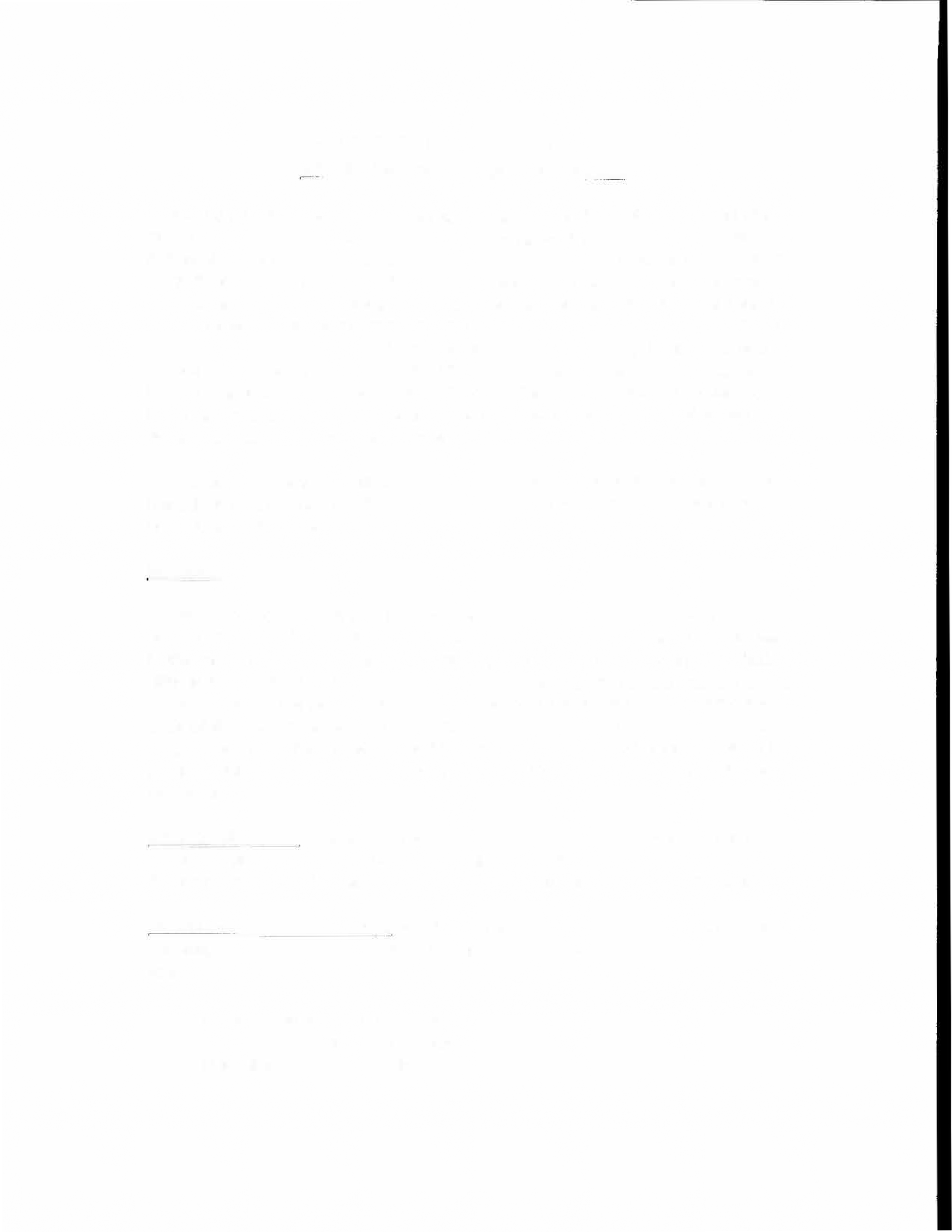 Whistle-Blower/Code of Conduct PolicyIn keeping with the policy of maintaining the highest standards of conduct and ethics, the Mercy Chefs Inc. will investigate any suspected fraudulent or dishonest use of misuse of the Mercy Chef’s Inc. resources or property by staff, board members, consultants or volunteers. The Mercy Chefs Inc. is committed to maintaining the highest standards of conduct and ethical behavior and promotes a working environment that values respect, fairness and integrity. All staff, board members and volunteers shall act with honesty, integrity and openness in all their dealings as representatives for the organization and comply with all applicable laws and regulations. Failure to follow these standards will result in disciplinary action up to and including possible termination of employment, dismissal from one's board or volunteer duties and possible civil or criminal prosecution if warranted.Staff, board members, consultants and volunteers are encouraged to report suspected fraudulent or dishonest conduct (i.e., to act as a "whistle-blower"), pursuant to the procedures set forth below.ReportingA person's concerns about possible fraudulent or dishonest use or misuse of resources or property should be reported to his or her supervisor or, if suspected by a volunteer, to the staff member supporting the volunteer's work. If for any reason a person finds it difficult to report his or her concerns to a supervisor or staff member supporting the volunteer's work, the person may report the concerns directly to the Chair of the Board, Chair of the Audit/Finance Committee, or the Executive Director of the Mercy Chefs Inc. Alternatively, to facilitate reporting of suspected violations where the reporter wishes to remain anonymous, a written statement may be submitted to one of the individuals listed above.Baseless Allegations: Baseless Allegations are allegations made with reckless disregard for their truth or falsity. People making such allegations may be subject to disciplinary action by the Mercy Chefs Inc., and/or legal claims by individuals accused of such conduct.Fraudulent or Dishonest Conduct: Fraudulent or Dishonest Conduct includes a deliberate act or failure to act with the intention of obtaining an unauthorized benefit. Examples of such conduct include, but are not limited to:Forgery or alternation of documents;Unauthorized alteration or manipulation of computer files;Fraudulent financial reporting;Pursuit of a benefit or advantage in violation of the Mercy Chefs Inc. Conflict of Interest Policy;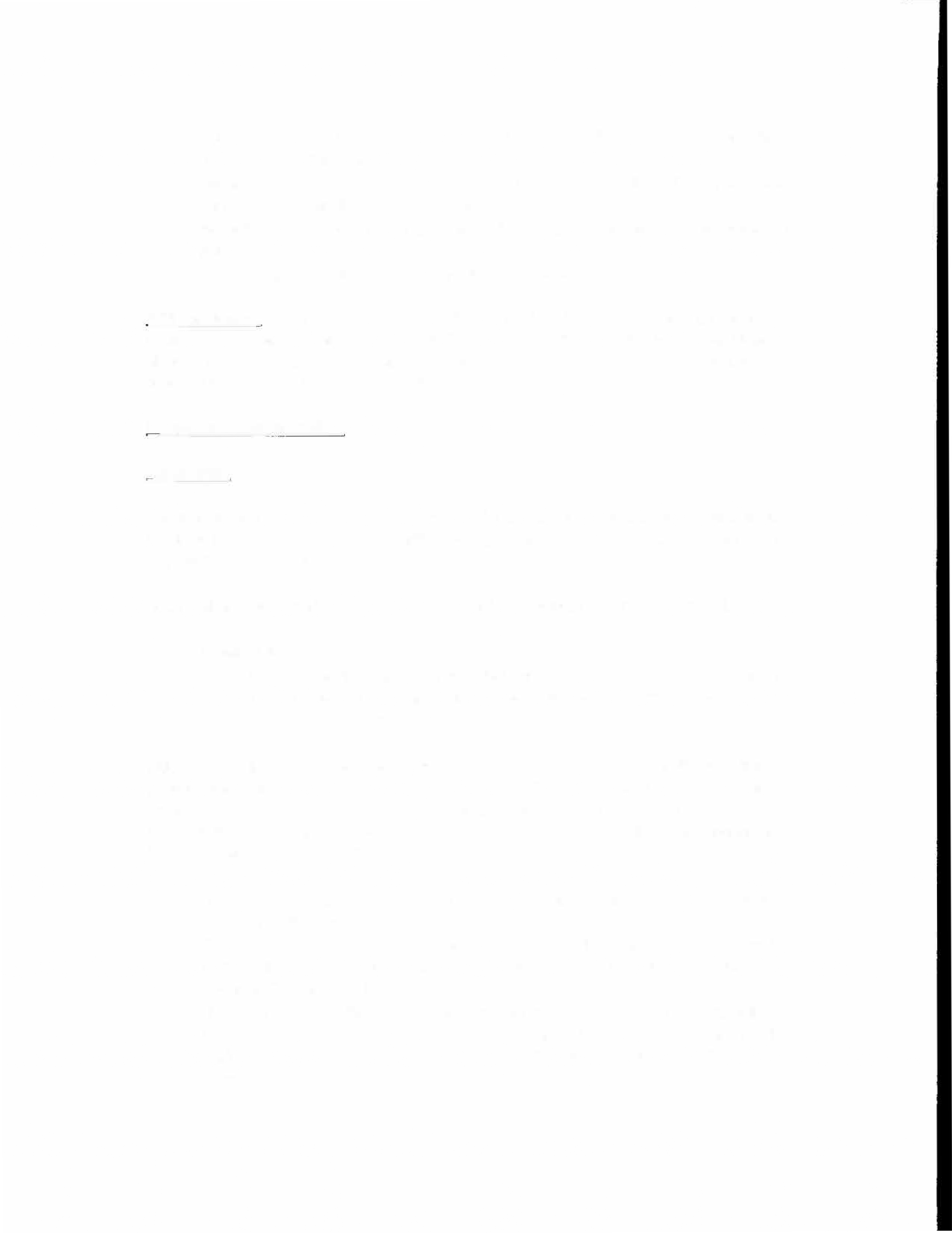 Misappropriation or misuse of the Mercy Chefs Inc’s resources, such as funds, supplies or other assets;Authorizing or receiving compensation for goods not received or services not performed; andAuthorizing or receiving compensation for hours not workedWhistle-Blower:  A Whistle-Blower under this Policy Statement is an employee, consultant or volunteer who informs a supervisor, the Chair of the Board, Chair of the Audit/Finance Committee or the Executive Director about an activity relating to the Mercy Chefs Inc. which that person believes to be fraudulent or dishonest.Rights and ResponsibilitiesSupervisorsSupervisors are required to report suspected fraudulent or dishonest conduct to the Chair of the Board, Chair of the Audit/Finance Committee or the Executive Director of the Mercy Chefs Inc.Reasonable care should be taken in dealing with suspected misconduct to avoid:Baseless allegations;Premature notice to persons suspected of misconduct and/or disclosure of suspected misconduct to others not involved with the investigation; andViolations of a person's rights under lawDue to the important yet sensitive nature of the suspected violations, effective professional follow-up is critical. Supervisors, while appropriately concerned about "getting to the bottom" of such issues, should not in any circumstances perform any investigative or other follow-up steps on their own. Accordingly, a supervisor who becomes aware of suspected misconduct:Should not contact the person suspected to further investigate the matter or demand restitution.Should not discuss the case with attorneys, the media or anyone other than theChair of the Board, Chair of the Audit/Finance, or Executive Director of the Mercy Chefs Inc.Should not report the case to an authorized law enforcement officer without first discussion of the case with the Chair of the Board, Chair of theAudit/Finance	Committee	or	Executive Director	of the Mercy Chefs Inc.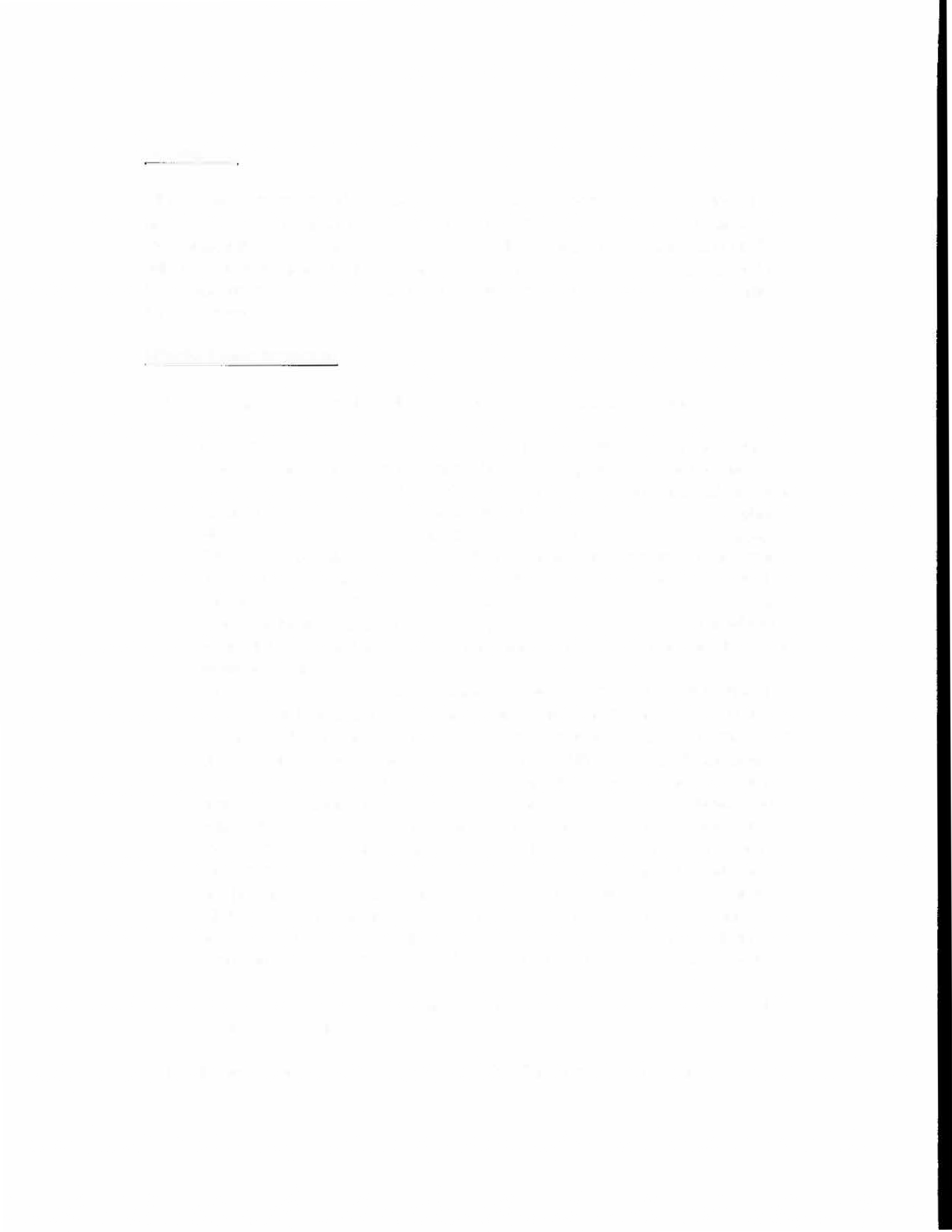 InvestigationAll relevant matters, including suspected but unproved matters, will be reviewed and analyzed, with documentation of the receipt, retention, investigation and treatment of the complaint. Appropriate corrective action will be taken, if necessary, and findings will be communicated back to the reporting person and his or her supervisor. Investigations may warrant investigation by an independent person such as auditors and/or attorneys.Whistle-Blower ProtectionMercy Chefs Inc. will protect Whistle-Blowers as defined below:Mercy Chefs Inc. will use its best efforts to protect Whistle­ Blowers against retaliation. Whistle-blowing complaints will be handled with sensitivity, discretion and confidentiality to the extent allowed by the circumstances and the law. Generally, this means that whistle-blower complaints will only be shared with those who have a need to know so that the Mercy Chefs Inc. can conduct an effective investigation, determine what actions to take based on the results of any such investigation, and in appropriate cases, with law enforcement personnel. (Should disciplinary or legal action be taken against a person or persons as a result of a whistle-blower complaint, such persons may also have the right to know the identity of the whistle-blower.)Employees, consultants and volunteers of the Mercy Chefs Inc. may not retaliate against a Whistle-Blower for informing management about an activity which that person believes to be fraudulent or dishonest with the intent or effect of adversely affecting the terms or conditions of the Whistle-Blower's employment, including but not limited to, threats of physical harm, loss of job, punitive work assignments, or impact on salary or fees. Whistle-Blowers who believe that they have been retaliated against may file a written complaint with the Chair of the Board, Chair of the Audit/Finance Committee or Executive Director of the Mercy Chefs Inc. Any complaint of retaliation will be promptly investigated, and appropriate corrective measures taken if allegations of retaliation are substantiated. This protection from retaliation is not intended to prohibit supervisors from taking action, including disciplinary action, in the usual scope of their duties and based on valid performance-related factors.Whistle-Blowers must be cautious to avoid baseless allegations (as described earlier in the definitions section of the policy)This policy was approved by the Board of the Mercy Chefs Inc. on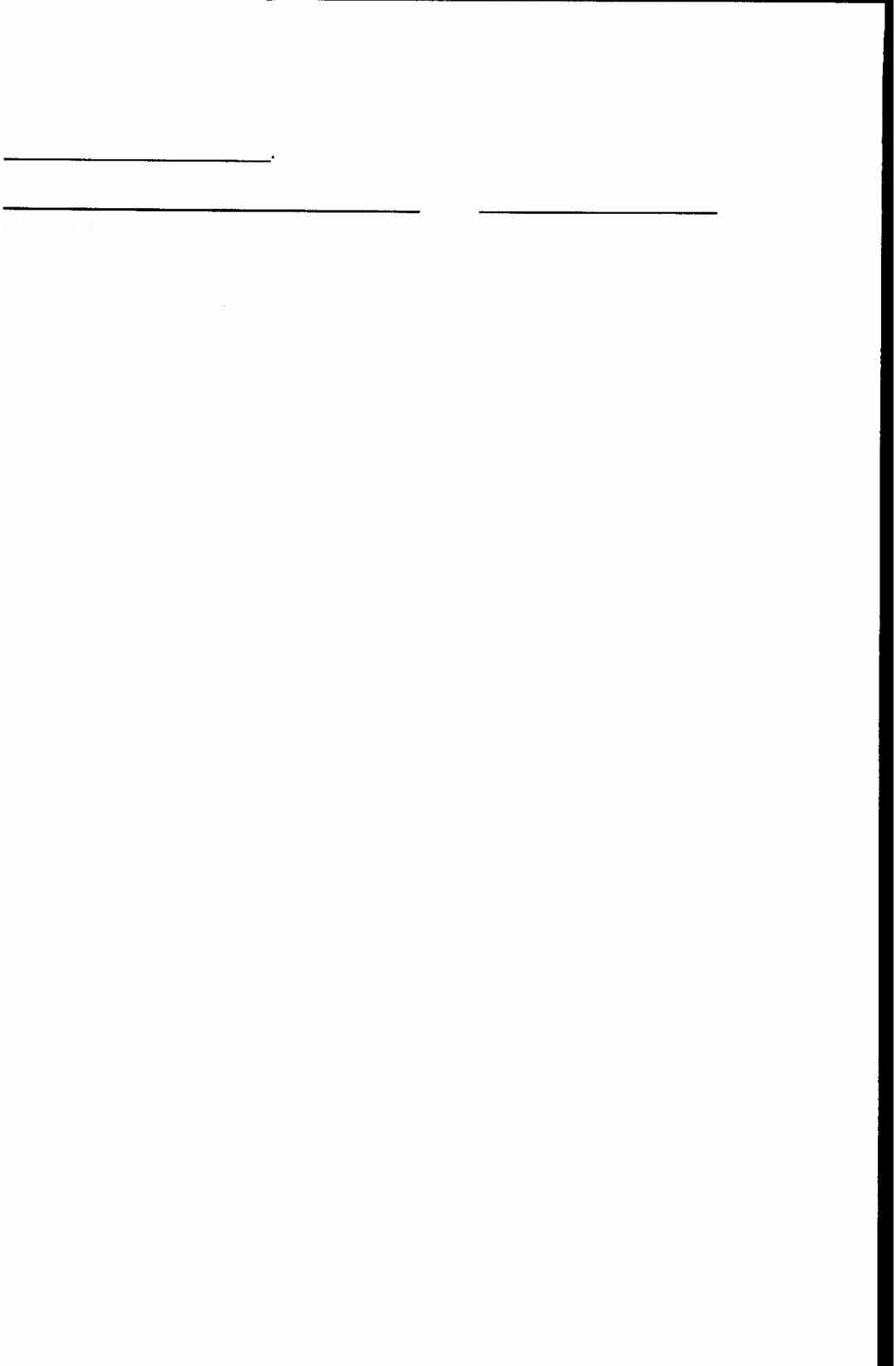 Board Chair	Date